Exemples d'indicateurs explicites d’une opération de contrôle sur la durée de formation, la durée du contrat d’apprentissage et la durée en centre de formationLes experts intègrent à ces documents les observations éventuelles de l’organisme de formation uniquement pour la formation faisant l’objet du contrôle pédagogique.Durée de la formation en centreDurée de la formation en centreDurée de la formation en centreDurée de la formation en centreDurée de la formation en centreObservablesExemples d’éléments d’appréciationSupportsConstatCommentairesN.B : Le nombre d’heures indiqué est la durée minimale en centre de formation pour chaque diplôme mentionné.CAP : 400h/an CE BP : 400h/anou cf. arrêté de spécialité BP : 240h/an si bac proBac Pro : 1850h/3 ans – 1350h/2 ans 675h/3 ansMC : 400h/anBTS : 1350h/2 ans – 675h/an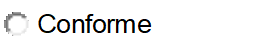 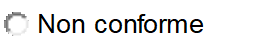 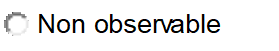 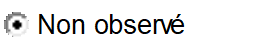 Expert Inspecteur (IEN ou IA-IPR) :La durée de formation respecte les volumes horaires d'enseignement minimum fixés par décret par le Ministère certificateurN.B : Le nombre d’heures indiqué est la durée minimale en centre de formation pour chaque diplôme mentionné.CAP : 400h/an CE BP : 400h/anou cf. arrêté de spécialité BP : 240h/an si bac proBac Pro : 1850h/3 ans – 1350h/2 ans 675h/3 ansMC : 400h/anBTS : 1350h/2 ans – 675h/anDocuments communiqués :Emplois du tempsPlanning alternanceÉchange avec le Directeur, le responsable du siteExpert CPRE / CPNE :Expert Chambre Consulaire : Synthèse :La durée de formation respecte les volumes horaires d'enseignement minimum fixés par décret par le Ministère certificateurN.B : Le nombre d’heures indiqué est la durée minimale en centre de formation pour chaque diplôme mentionné.CAP : 400h/an CE BP : 400h/anou cf. arrêté de spécialité BP : 240h/an si bac proBac Pro : 1850h/3 ans – 1350h/2 ans 675h/3 ansMC : 400h/anBTS : 1350h/2 ans – 675h/anDocuments communiqués :Emplois du tempsPlanning alternanceÉchange avec le Directeur, le responsable du siteN.B : Le nombre d’heures indiqué est la durée minimale en centre de formation pour chaque diplôme mentionné.CAP : 400h/an CE BP : 400h/anou cf. arrêté de spécialité BP : 240h/an si bac proBac Pro : 1850h/3 ans – 1350h/2 ans 675h/3 ansMC : 400h/anBTS : 1350h/2 ans – 675h/anObservations éventuelles de l’organisme de formation contrôlé :Éventuelles recommandations pédagogiques :Éventuelles recommandations pédagogiques :Éventuelles recommandations pédagogiques :Éventuelles recommandations pédagogiques :Éventuelles recommandations pédagogiques :Organisation de l’alternanceOrganisation de l’alternanceOrganisation de l’alternanceOrganisation de l’alternanceOrganisation de l’alternanceObservablesExemples d’éléments d’appréciationSupportsConstatCommentairesLe calendrier de l’alternance est formalisé et en adéquation avec les attentes et exigences de la brancheJustification de la modalité retenueDocuments communiqués :- Planning alternance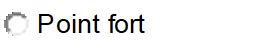 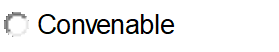 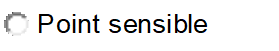 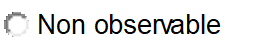 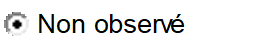 Expert Inspecteur (IEN ou IA-IPR) : Expert CPRE / CPNE :Expert Chambre Consulaire :Synthèse :Le calendrier de l’alternance est formalisé et en adéquation avec les attentes et exigences de la brancheJustification de la modalité retenueDocuments communiqués :- Planning alternanceObservations éventuelles de l’organisme de formation contrôlé :Éventuelles recommandations pédagogiques :Éventuelles recommandations pédagogiques :Éventuelles recommandations pédagogiques :Éventuelles recommandations pédagogiques :Éventuelles recommandations pédagogiques :